Recall Cases Summary – Canada (Last Update Date: 31 May 2023)Date Product Categories Hazard Image2-May-2023Souris Mini Teether and Pacifier ClipToys and Childcare ProductsChoking Hazard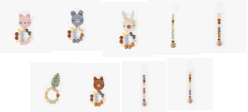 3-May-2023Souris Mini Necklace Set with Cat PendantJewelryChemical Hazard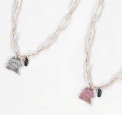 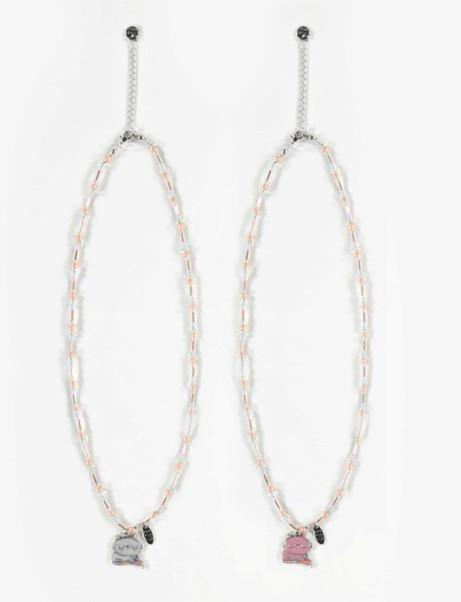 3-May-2023Curly ParsleyFoodMicrobiological Hazard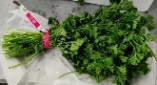 4-May-2023Sahara Folding Food DehydratorElectrical AppliancesFire Hazard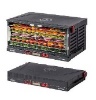 4-May-2023INSTYLE Modena and Vienna Rectangular MirrorHousehold ItemsFire Hazard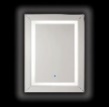 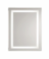 5-May-2023Thermosphere and Mastercraft Ceiling-Mounted 7500W/240V Electric Utility Workshop/Garage Heater, Model EH-4604BY with Remote Control & ThermostatElectrical AppliancesFire Hazard, Burn Hazard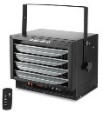 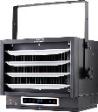 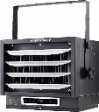 5-May-2023Red Chilli PowderFoodMicrobiological Hazard/10-May-2023Various Top Down Bottom Up Corded Window CoveringHousehold ItemsStrangulation Hazard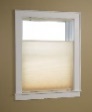 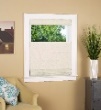 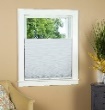 11-May-2023LIVINGbasics®️  Indoor Safety GateHousehold ItemsInjury Hazard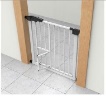 12-May-2023Peloton Bike Model PL01 Seat PostSporting Goods / EquipmentFall Hazard, Injury Hazard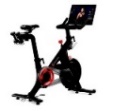 12-May-2023Boosh Brand Coconut Curry Cauli BowlFoodRisk of Allergy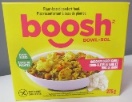 15-May-2023SmartBase® Euro Slats Metal Platform Bed FrameFurnitureInjury Hazard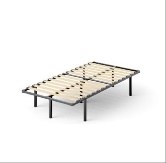 16-May-2023MortadellaFoodRisk of Allergy/16-May-2023The Original Ranch Homestyle Topping & DressingFoodRisk of Allergy/17-May-2023Enoki MushroomFoodMicrobiological Hazard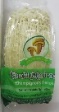 18-May-2023Shimano PRO Vibe Bicycle StemSporting Goods / EquipmentInjury Hazard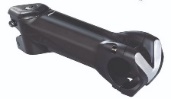 18-May-2023PowerXL Stuffed Wafflizer Waffle MakerHome Electrical AppliancesBurn Hazard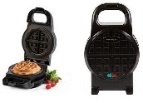 20-May-2023Vegan Cheddar PierogiesFoodRisk of Allergy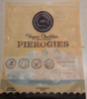 23-May-2023Alex Baby Crib, Convertible 4 in 1 DesignFurnitureEntrapment Hazard, Injury Hazard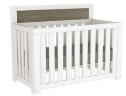 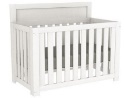 24-May-2023Thai Green PepperFoodMicrobiological Hazard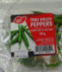 25-May-2023Eccles Step StoolTools and HardwareFall Hazard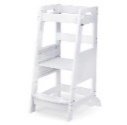 25-May-2023The Good and the Beautiful Math 1 and Math 3 BoxesAccessoriesLaceration Hazard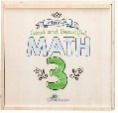 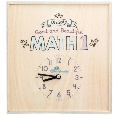 27-May-2023Nostrala Firm Surface-Ripened Organic CheeseFoodMicrobiological Hazard/30-May-2023Arora Cookwares Clay Cooking Pot with LidHousehold ItemsBurn Hazard, Injury Hazard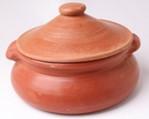 